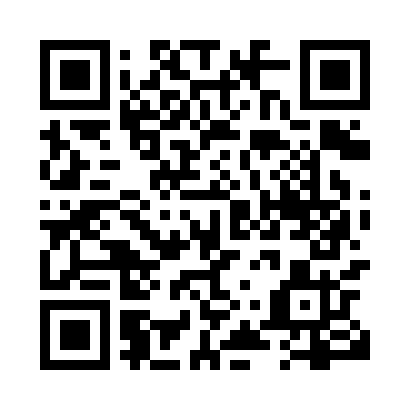 Prayer times for Parleeville, New Brunswick, CanadaMon 1 Jul 2024 - Wed 31 Jul 2024High Latitude Method: Angle Based RulePrayer Calculation Method: Islamic Society of North AmericaAsar Calculation Method: HanafiPrayer times provided by https://www.salahtimes.comDateDayFajrSunriseDhuhrAsrMaghribIsha1Mon3:395:371:276:509:1611:152Tue3:395:381:276:509:1611:143Wed3:405:391:276:509:1511:134Thu3:425:391:276:509:1511:125Fri3:435:401:276:509:1511:126Sat3:445:411:286:509:1411:117Sun3:455:421:286:509:1411:108Mon3:465:421:286:499:1311:099Tue3:485:431:286:499:1311:0810Wed3:495:441:286:499:1211:0711Thu3:505:451:286:499:1211:0612Fri3:525:461:286:489:1111:0413Sat3:535:471:296:489:1011:0314Sun3:555:471:296:489:0911:0215Mon3:565:481:296:479:0911:0116Tue3:585:491:296:479:0810:5917Wed3:595:501:296:479:0710:5818Thu4:015:511:296:469:0610:5619Fri4:035:521:296:469:0510:5520Sat4:045:531:296:459:0410:5321Sun4:065:541:296:459:0310:5222Mon4:085:551:296:449:0210:5023Tue4:095:571:296:439:0110:4824Wed4:115:581:296:439:0010:4725Thu4:135:591:296:428:5910:4526Fri4:156:001:296:428:5810:4327Sat4:166:011:296:418:5710:4128Sun4:186:021:296:408:5610:3929Mon4:206:031:296:398:5510:3830Tue4:226:041:296:398:5310:3631Wed4:236:061:296:388:5210:34